特定非営利活動法人NSCAジャパンS&Cカンファレンス2022協賛申込書■協賛内容  ※ご希望の申込欄に○をつけてください。協賛の内容につきましては、別紙案内書をご参照ください。■企業セミナーをお申込みの場合、希望実施時間に〇をつけてください。申込期限：2023年1月10日(火)まで※企業セミナーは2022年11月30日（水）迄申込先E-mail　：public@nsca-japan.or.jp※担当 柴田宛に期日までにお送りください。特定非営利活動法人NSCAジャパン〒270-0152　千葉県流山市前平井85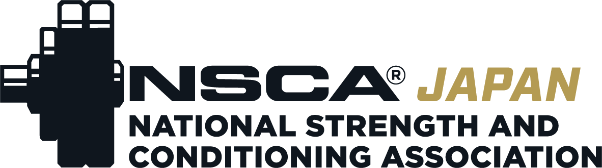 会社名所在地PhoneE-mailご担当者NO協賛内容形式協賛金（税込）募集枠申込欄1企業展示現地のみ33,000 9　締切2企業セミナー現地のみ22,000 23オンライン企業セミナーオンライン配信22,00034CM配信（60秒）現地・オンライン22,000 35CM配信（5秒）現地・オンライン11,000 36広告掲載（表2,表3,表4広告）現地・オンライン22,000 3締切　7広告掲載現地・オンライン11,000 5NO開催日開催時間実施内容会場名席数申込欄12月5日（日）9：30～11：00講演芍薬42席22月5日（日）11：25～12：35講演芍薬42席32月5日（日）14：05～15：15講演芍薬42席申込済